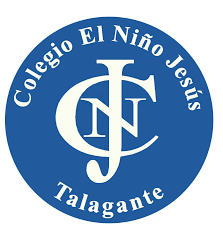 Educación Física y Salud6° BásicoNombre: ______________________________________________________________Obj: Conocer y aplicar las habilidades motrices básicas en juegos y deporte.¿Cuáles son las habilidades motrices básicas? (nombre mínimo 4)Dibuja en los siguientes cuadros 4 habilidades motrices básicas siendo utilizadas en un deporteDibuje 2 deportes individuales y 2 deportes colectivosIndividualesColectivos